.Count in: 8 Counts from the heavy beat. (Approx 7 Seconds)Phrasing: 8 count Tag danced at the end of the sequence on walls 2 & 4.Note:	S – denotes SLOW – 2 counts / Q – denotes QUICK – 1 Count[1-8]:	Mambo Forward Right, Hold, Mambo Back Left, Hold.[9-16]:	Right Side Rock, Cross, Hold. Left Side Rock, Cross, Hold.[17-24]:	Side, Cross, Side, Hold, 3-Step Jazz Box ¼ Turn, Hold.[25-32]:	Weave Left, Cross Rock, Side, Hold.[33-40]:	Weave Right, Cross Rock, ¼ Turn, Hold.[41-48]:	Step, Hold, Triple Full Turn Forward, Pivot ½ Turn.[49-56]:	Sways Right & Left, Right Chasse, Hold.[57-64]:	Sways Left & Right, Left Chasse, Hold.[65-80]:	Full Rotation Diamond Turn.[81-88]:	Backward Diagonal Kick Ball Cross Steps Right & Left.[89-96]:	½ Turn, Hold, ½ Chase Turn, Hold, ½ Pivot Turn.TAG:	Hip Sways with holds – DANCED AT THE END OF WALLS 2&4ENDING – After wall 4, dance the tag and then dance up to count 32 and weave right turning ¼ to front wall and pose.Contact: glynnrodgers@live.com24 Hours from Tulsa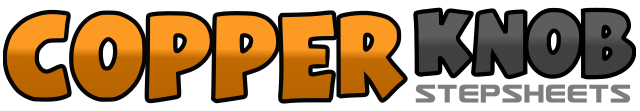 .......Count:96Wall:2Level:Easy Intermediate Mambo.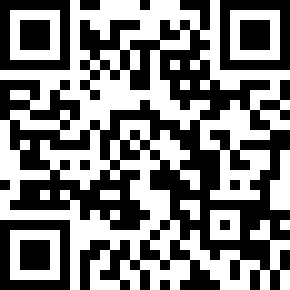 Choreographer:Glynn Rodgers (UK) - February 2017Glynn Rodgers (UK) - February 2017Glynn Rodgers (UK) - February 2017Glynn Rodgers (UK) - February 2017Glynn Rodgers (UK) - February 2017.Music:24 Hours From Tulsa - Gene Pitney24 Hours From Tulsa - Gene Pitney24 Hours From Tulsa - Gene Pitney24 Hours From Tulsa - Gene Pitney24 Hours From Tulsa - Gene Pitney........1-4	Rock forward right, recover weight on to left, close right to left, hold. (QQS)5-8	Rock back left, recover weight on to right, close left to right, hold. (QQS)1-4	Rock right to right side, recover weight on to left, cross right over left, hold. (QQS)5-8	Rock left to left side, recover weight on to right, cross left over right, hold. (QQS)1-4	Step right to right side, cross left over right, step right to right side, hold. (QQS)5-8	Cross left over right, turn ¼ left stepping back right, step left to left side, hold. (9:00) (QQS)1-4	Cross right over left, step left to left side, cross right behind left, step left to left side. (QQQQ)5-8	Cross rock right over left, recover weight on to left, step right to right side, hold. (QQS)1-4	Cross left over right, step right to right side, cross left behind right, step right to right side. (QQQQ)5-8	Cross rock left over right, recover weight on to right, turn ¼ left stepping forward left, hold. (6:00) (QQS)1-2	Step forward right, hold. (S)4-6	Triple full turn right stepping – left-right-left. (QQS)7-8	Step forward right, pivot ½ turn left. (12:00) (QQ)1-4	Sway hips right over 2 counts, sway hips left over 2 counts. (SS)5-8	Step right to right side, close left to right, step right to right side, hold. (QQS)1-4	Sway hips left over 2 counts, sway hips right over 2 counts. (SS)5-8	Step left to left side, close right to left, step left to left side, hold. (QQS)1-4	Cross right over left, turn 1/8 right stepping back left, step back right, hold (1:30). (QQS)5-8	Step back left, turn ¼ right stepping forward right, step forward left, hold (4:30) (QQS)9-12	Cross right over left, turn ¼ right stepping back left, step back right, hold (7:30) (QQS)13-14	Step back left, turn ¼ right stepping forward right (10:30). (QQ)15-16	Turn 1/8 right stepping side left, hold (12:00) (S)1-4	Angling body to right diagonal, kick right foot forward, step right foot to place, cross left over right, step right foot back straightening up. (QQQQ)5-8	Angling body to left diagonal, kick left foot forward, step left foot to place, cross right over left, step left foot back straightening up. (QQQQ)1-4	Turn ½ right stepping forward right, hold. Step forward left, pivot ½ turn right. (SQQ)5-8	Step forward left, hold. Step forward right, pivot ½ turn left. (SQQ)1-4	Step right to right side swaying hips to right over 2 counts, sway hips left & right. (SQQ)5-8	Sway hips left over 2 counts, sway hips right & left. (SQQ)